SEMANA DE 09 A 13 DE AGOSTOCATANDUVAS, 09 DE AGOSTO DE 2021.TEMPO_________________NOME COMPLETO:________________________________________________________LIGAR O L AS VOGAIS: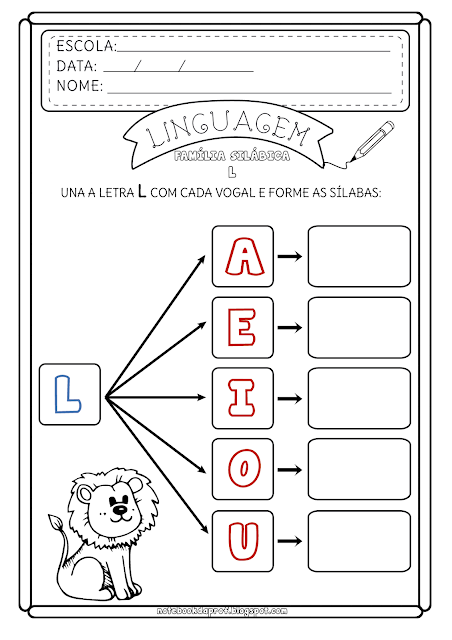 VAMOS LER AS SÍLABAS, E COMPLETAR NA LINHA.L + A = LA _______________________________________L+ E = LE_________________________________________L + I = LI_________________________________________L + O = LO _______________________________________L + U = LU________________________________________ESCREVER AS SÍLABAS:LA______________________________________________________________LE______________________________________________________________LI______________________________________________________________LO______________________________________________________________LU______________________________________________________________LER, E CÍRCULAR NAS PALAVRAS AS SÍLABAS ACIMA: LA – LE- LI-LO-LULUA – LIMA – LUTA – LATA – LAMA – LAVA – LIMÃO – LARANJA – LEITE – LIXEIRA – LIXO – LUVA – LUXO – LEVE – LAVAR – LANTERNA – LEITÃO – LEÃO – LÁPIS – LÂMPADA – LINHA – LIVRO.ESCOLHA UMA PALAVRA E ESCREVA UMA FRASE E ILUSTRE:________________________________________________________________________________________________________________________________________________________________________________________________PINTE A LETRA L E ESCREVA O NOME DAS FIGURAS: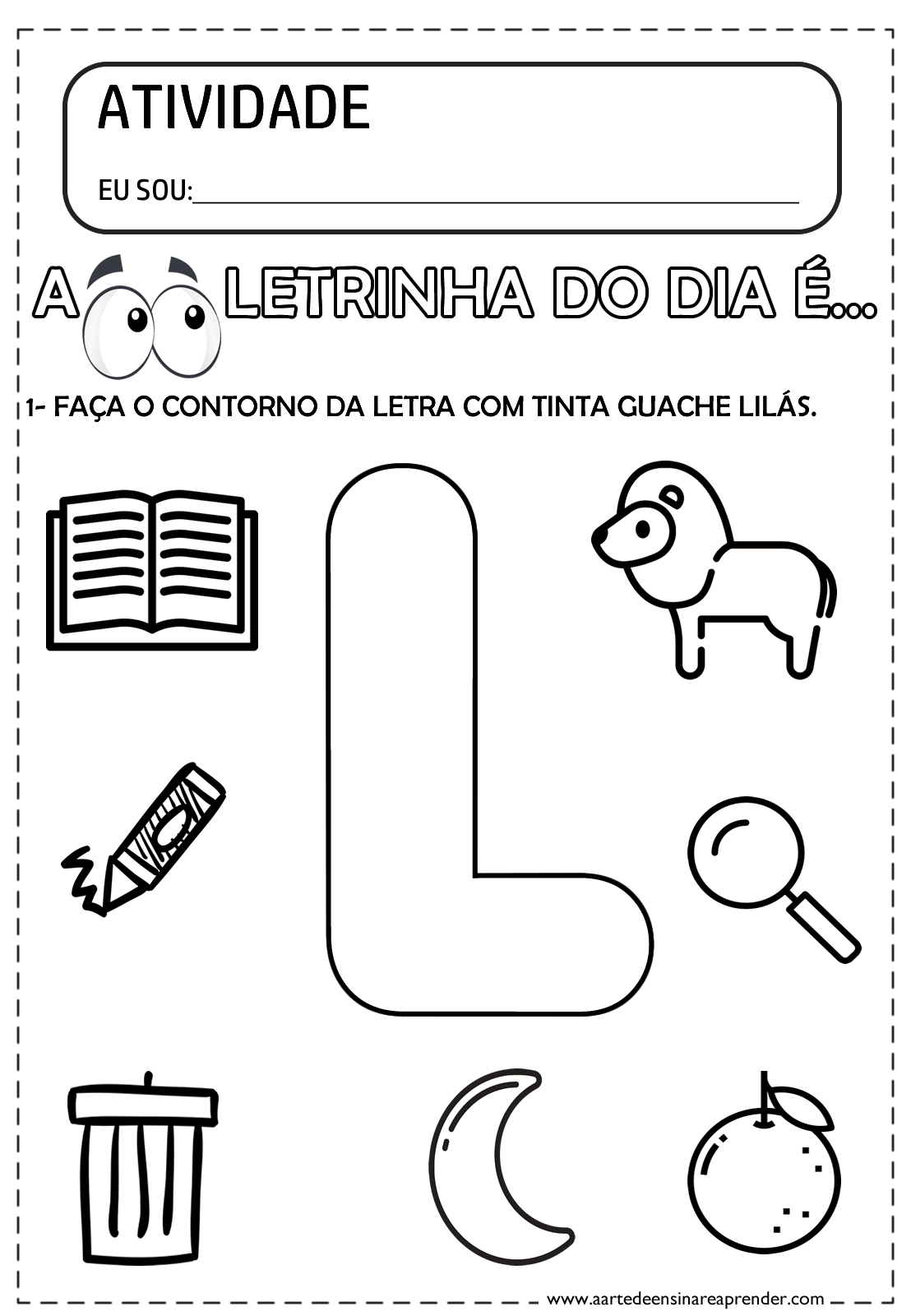 ESCREVER O NOME DAS FIGURAS QUE INICIA COM L.________________________________________________________________________________________________________________________________________________________________________________________________________________________________________________________________ESCREVA OS NÚMEROS DE  10  ATÉ  30:________________________________________________________________________________________________________________________________________________________________________________________________________________________________________________________________RESOLVA AS ADIÇÕES E PINTE O RESULTADO NA LATERAL: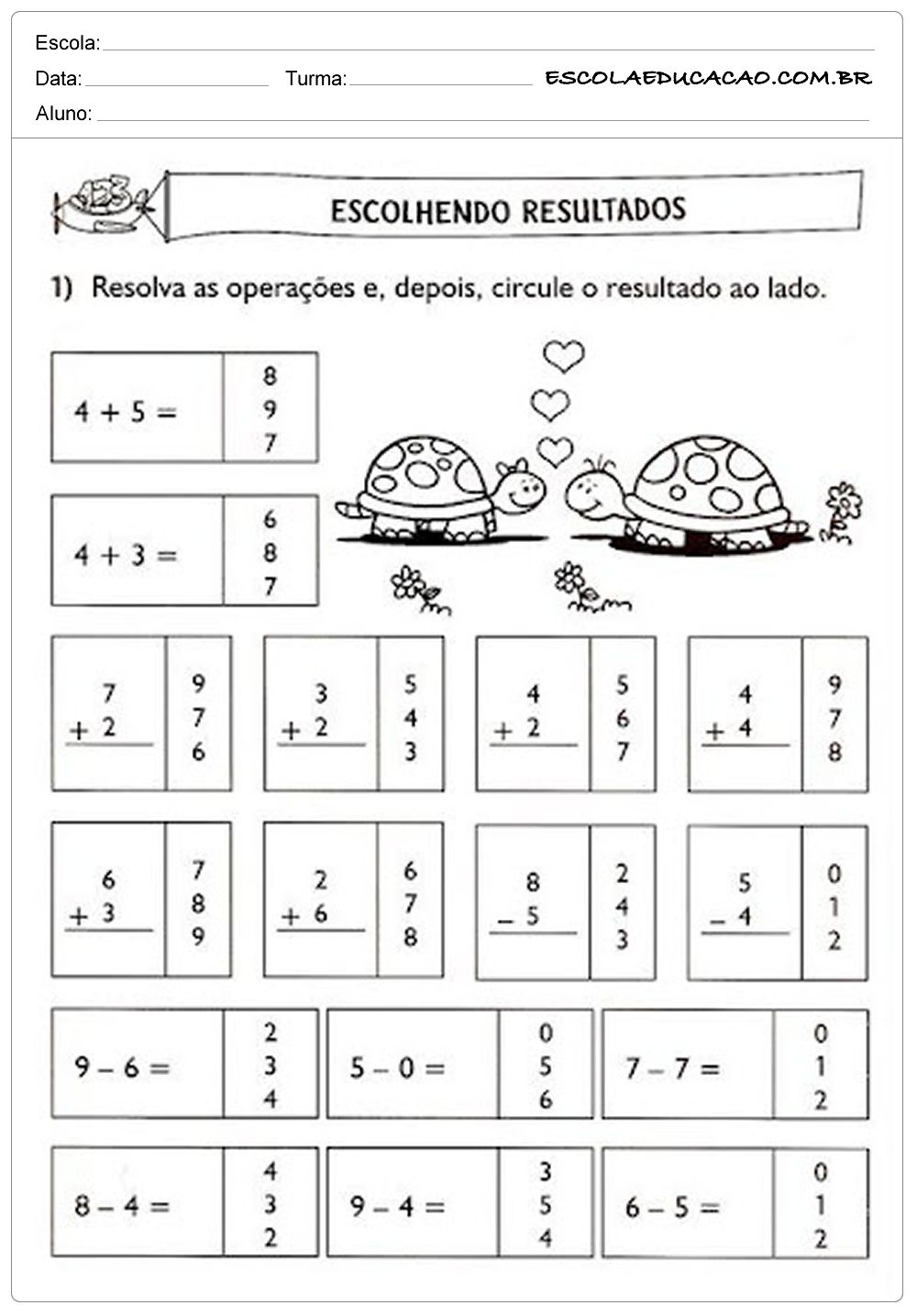 ESCOLA MUNICIPAL DE EDUCAÇÃO BÁSICA ALFREDO GOMES.DIRETORA: IVÂNIA NORA.ASSESSORA PEDAGÓGICA: SIMONE ANDRÉA CARL.ASSESSORA TÉCNICA ADM.: TANIA N. DE ÁVILA.PROFESSORA:  -JANETECATANDUVAS – SCANO 2021- 1º ANO turma 1 